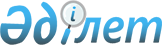 О признании утратившими силу некоторых решений Правительства Республики КазахстанПостановление Правительства Республики Казахстан от 22 октября 2001 года N 1347



          В связи с принятием Кодекса Республики Казахстан  
 K010209_ 
  "О налогах 
и других обязательных платежах в бюджет" от 12 июня 2001 года 
Правительство Республики Казахстан постановляет:




          1. Признать утратившими силу:




          1) постановление Правительства Республики Казахстан от 2 апреля 1999 
года N 358  
 P990358_ 
  "Об утверждении Правил о порядке уплаты и ставке сбора 
на покупку физическими лицами наличной иностранной валюты" (САПП 
Республики Казахстан, 1999 г., N 12, ст. 114);




          2) постановление Правительства Республики Казахстан от 24 апреля 1999 
года N 466  
 P990466_ 
  "О внесении дополнений и изменения в постановление 
Правительства Республики Казахстан от 2 апреля 1999 года N 358" (САПП 
Республики Казахстан, 1999 г., N 14, ст. 145);




          3) постановление Правительства Республики Казахстан от 2 декабря 1999 
года N 1849  
 P991849_ 
  "О внесении изменения в постановление Правительства 
Республики Казахстан от 2 апреля 1999 года N 358" (САПП Республики 
Казахстан, 1999 г., N 53, ст. 526).




          2. Настоящее постановление вступает в силу с 1 января 2002 года и 
подлежит опубликованию.





     Премьер-Министр
     Республики Казахстан

(Специалисты: Склярова И.В.,
              Умбетова А.М.)     


					© 2012. РГП на ПХВ «Институт законодательства и правовой информации Республики Казахстан» Министерства юстиции Республики Казахстан
				